NATIONAL ASSEMBLYQUESTION FOR WRITTEN REPLY QUESTION NO.: 3828			 				3828. Mr M R Bara (DA) to ask the Minister of Communications: Whether the Films and Publications Board accorded any (a) games and/or (b) films the XX rating (i) during the 2016-17 financial year and/or (ii) since 1 April 2017; if not, what is the position in this regard; if so, (aa) what number of games and/or films were accorded the XX rating and (bb) what were the reasons for the XX rating in each case?                                                                                                                      NW4330EREPLYNot ApplicableNot ApplicableNot ApplicableNot Applicable(aa) Not Applicable(bb) Not ApplicableDuring the 2016-2017 financial year there were no XX Rating issued by the FPB.Since 1st April 2017 no XX rating issued by the FPB.________________________________Ms Mmamoloko Kubayi-Ngubane MP,MinisterDate: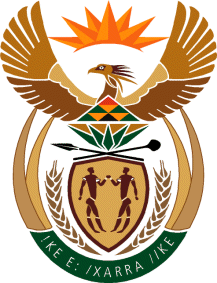 MINISTRY OF COMMUNICATIONS
REPUBLIC OF SOUTH AFRICAPrivate Bag X 745, Pretoria, 0001, Tel: +27 12 473 0164   Fax: +27 12 473 0585Tshedimosetso House,1035 Francis Baard Street, Tshedimosetso House, Pretoria, 1000